Liceul Teologic Romano-Catolic ”Gerhardinum”Disciplina: Spiritualitate Profesor: Kocsik Zoltan-Iosif Lecția: Liber arbitru  – 19 martie 2020 Liber arbitru  Omul, ca ființă creată, s-a dezvoltat lent în mii de ani de evoluție istorică. Formarea personalității omului depinde de liberul său arbitru. Aceasta este singura lui libertate de ași conștientiza propriile limite. Sfâmtul Augustin recunoaște existența liberului arbitru, adică libertatea omului de a alege între posibilitățile de acțiune-schimbare care i se oferă. Răul și eroarea devin astfel rezultatele alegerilor conștiente dar greșite ale omului, incapabil să le predetermine consecințele.Manifestările libertății Libertatea are mai multe planuri de exprimare și manifestare, anume: Libertatea de a gândi ce vrei. Libertatea de a spune ce vrei, libertatea cuvântului.Libertatea de a face ce vrei.Film Mihai Șora: Libertate în fiecare zi https://www.youtube.com/watch?v=e6dgfhxBK9Q Temă de casă Elaborează un eseu de o pagină despre tema libertății! 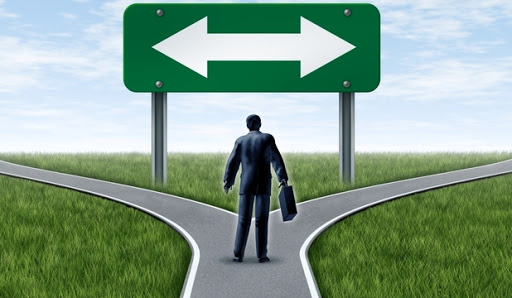 Sursa: http://episcopia-ungheni.md/ro/cuvinte-duhovnicesti/una-este-voia-lui-dumnezeu-si-alta-este-voia-ta/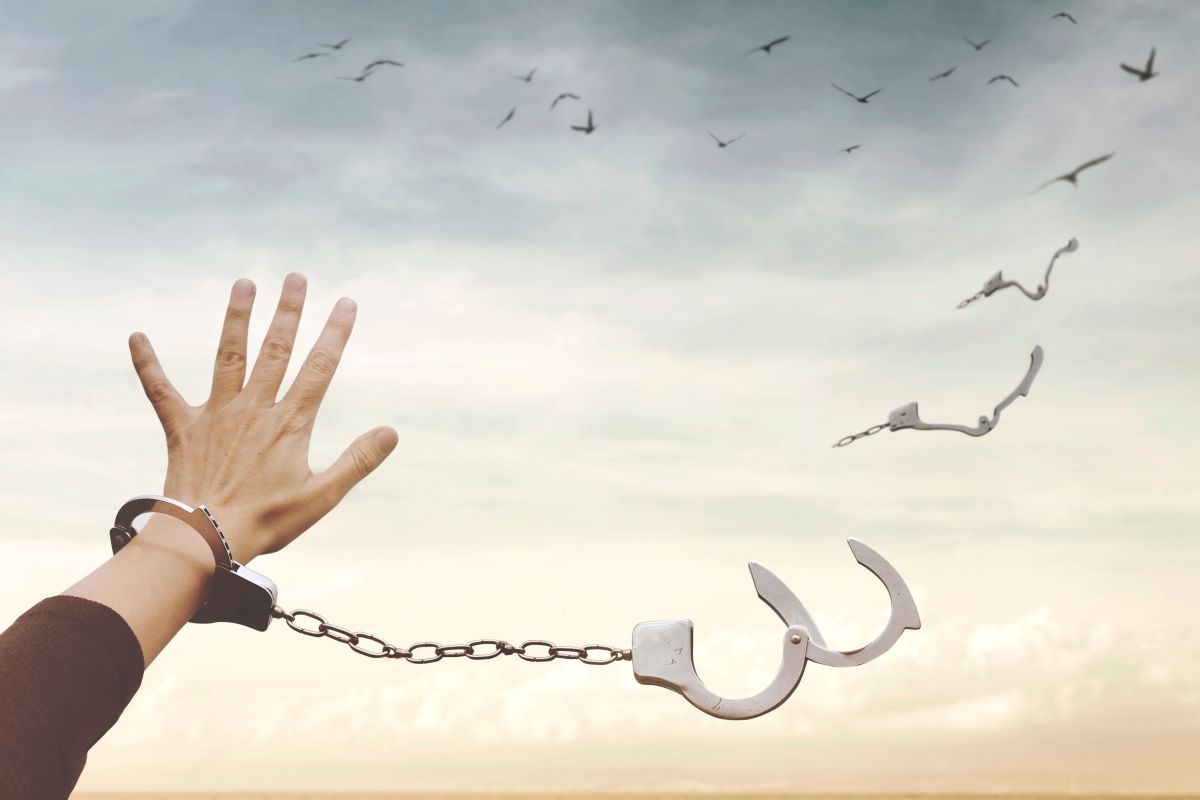 https://laudatio.ro/liber-arbitru-sau-placebo/